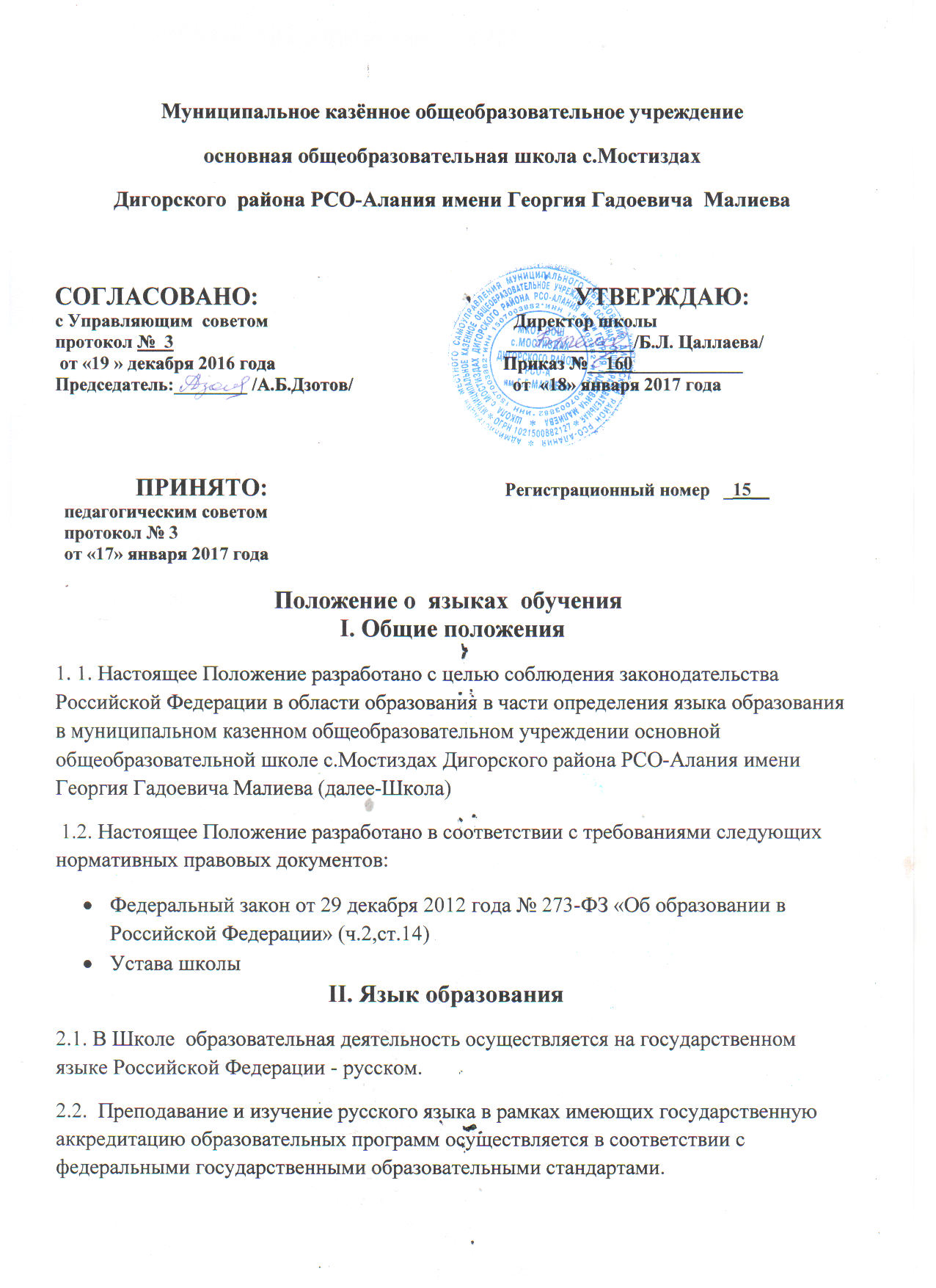 2.3. Иностранные граждане и лица без гражданства все документы  представляют в школу на русском языке или вместе  с заверенным в установленном порядке  переводом на русский язык.2.4. Граждане Российской Федерации, иностранные граждане и лица без гражданства получают образование  в школе на русском языке по основным общеобразовательным программам начального общего, основного общего образования в соответствии с федеральными государственными образовательными стандартами.2.5. В соответствии с реализуемой образовательной программой Школы и учебным планом, обучающиеся изучают иностранный язык: английский (со  2 -9 кл.).2.6. В соответствии с реализуемой образовательной программой Школы и учебным планом,  обучающиеся изучают национальный язык: осетинский (с 1- 9 кл.).2.7. Школа не предоставляет услуг по организации преподавания и изучения отдельных учебных предметов, курсов, дисциплин (модулей), иных компонентов на иностранных языках (билингвальное обучение).